NARUDŽBENICA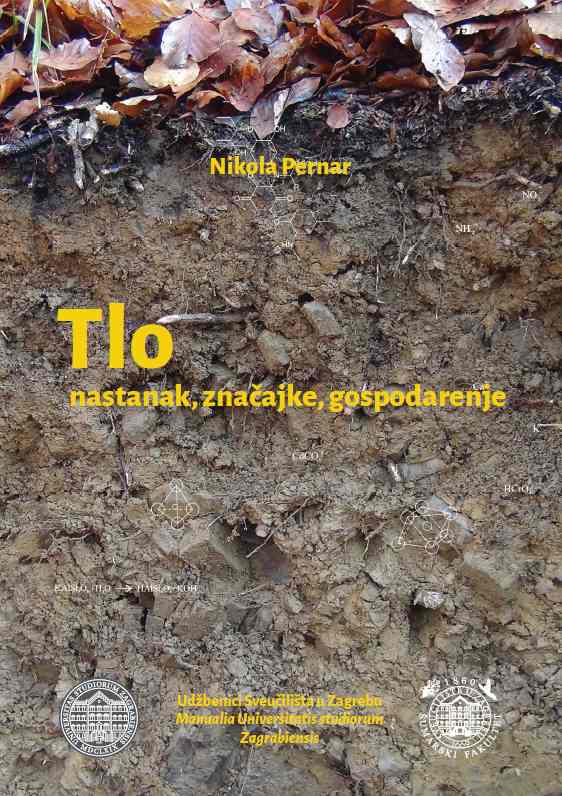 Naslov:Tlo; nastanak, značajke, gospodarenjeAutor:Nikola PernarISBN: 978-953-292-049-9Izdavač:Sveučilište u Zagrebu, Šumarski fakultetCijena po primjerku:- 650 kn (pdv uključen) – (+ 40 kn ako se knjiga dostavlja – poštom i sl.)- 500 kn za studente Šumarskog fakulteta (pdv uključen)Naručujem__________primjerak(a) knjige:„Tlo; nastanak, značajke, gospodarenje“ autora N. PernaraNačin plaćanja- općom uplatnicom- predračunomIBAN: HR0923600001101340148Poziv na broj: 2 02 36Isporuka knjige po uplati:- poštom- na Šumarskom fakultetu, Zavod za ekologiju i uzgajanje šuma (+385 1 2352 570 gđa. Sziller); studenti osobno preuzimaju uz predočenje indeksaPodaci o naručitelju:Ime i prezime/tvrtka:___________________________OIB:_________________________JMBAG (za studente Šumarskog fakulteta): _____________________________________Ulica, broj, mjesto, poštanski broj:_____________________________________________Tel:________________e-mail:________________________________________________Potpis naručitelja:_______________________Dokaz o uplati i ispunjenu narudžbenicu poslati poštom ili e-mailom:Šumarski fakultet Sveučilišta u ZagrebuZavod za ekologiju i uzgajanje šumaSvetošimunska 25, p.p. 422, 10 000 ZagrebTel. +385 1 2352 570; e-mail: asziller@sumfak.hr